Rybáři z Brankovic pořádají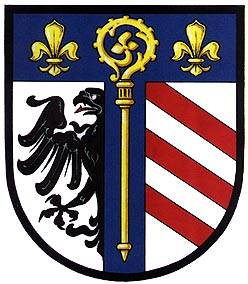 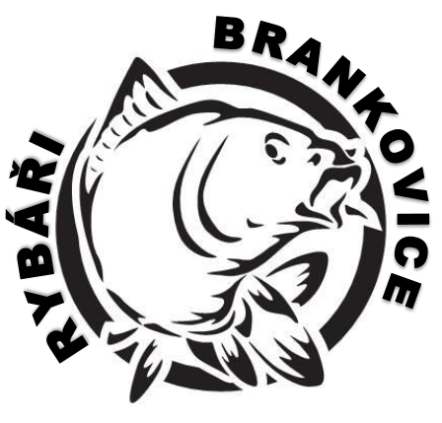 Rybářské závody na HlavatceDen konání: 13. Května 2017		Místo konání: Brankovice Vodní nádrž HlavatkaStartovné: Dospělí 300 Kč v ceně poukaz na jídlo a pití, děti do 15 let věku zdarmaČasový plán závodů:06:30 – 07:15    Startovné, výběr místa podle příchodu07:15 – 07:30    Zahájení, seznámení s propozicemi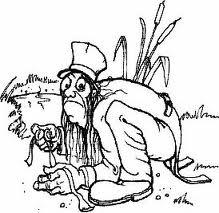 07:30 – 11:00    I. poločas11:00 – 11:30    Povinná přestávka, občerstvení11:30 – 15:00    II. poločas15:00 – 15:45   Vyhodnocení výsledků15:45–  16:00   Vyhlášení a předání cen vítězůmPo celou dobu konání akce občerstvení zajištěno.Budou pro Vás nachystány ryby na grilu, maso z kotle a tradiční cigára z udírny.Pro závodníky  – lov je povolen na dva pruty s maximálně 2 návazci s jednoduchými háčky bez protihrotů na položenou. Ryba musí být závodníkem zdolávána s použitím podběráku a manipulace s ní na břehu s podložkou. Více o Závodním řádě bude předneseno na zahájení.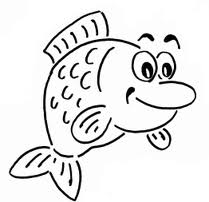 Pro závodníky budou připraveny hodnotné ceny.Hodnotit se budou dvě kategorie – děti do 15 let a dospělí.Po celou dobu konání akce občerstvení pro mladé závodníky zdarma.Na tuto akci jste srdečně zváni.Rybáři Brankovice, z.s.